Séquence « Ouvrir sa porte » La maison au jardinet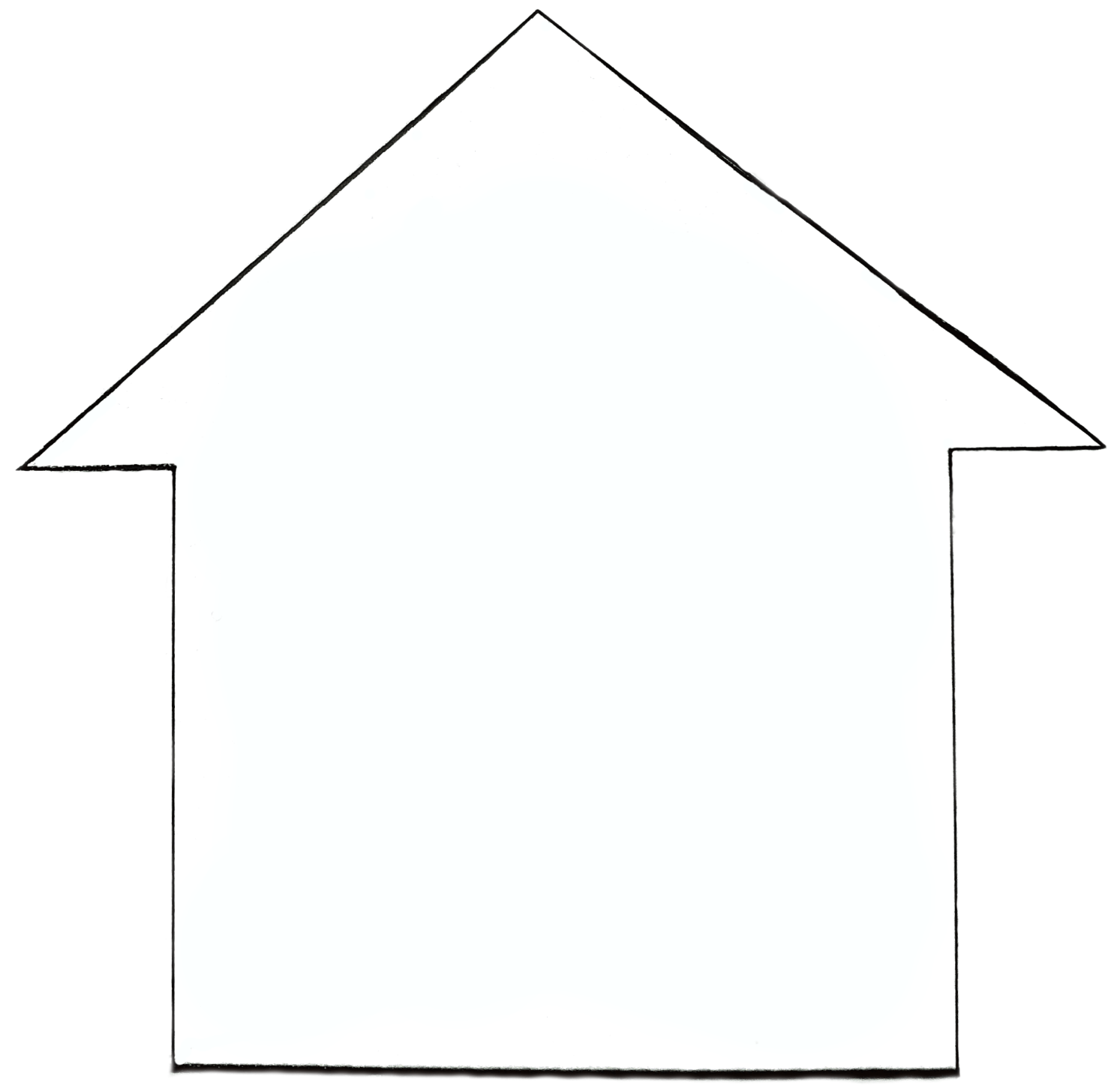 